MathsEnglishTopic Maths Year 5Day 1 Complete 1 Fluent in Five arithmetic set daily.Week 2 – test 1(Mark with your parents and talk through ones where you have made mistakes)Complete one rapid reasoningWeek 2 – Test 1(Answers are available)Follow the below link for today’s maths lesson:https://whiterosemaths.com/homelearning/year-5/Lesson 1 - Decimals up to 2 dp1 – Watch the PowerPoint2 – Work through the task3  - The answers are available for you to check your workDay 2 Complete 1 Fluent in Five arithmetic set daily.Week 2 – test 2(Mark with your parents and talk through ones where you have made mistakes)Complete one rapid reasoningWeek 2 – Test 2(Answers are available)Follow the below link for today’s maths lesson:https://whiterosemaths.com/homelearning/year-5/Lesson 2 - Decimals as fractions (1)1 – Watch the PowerPoint2 – Work through the task3  - The answers are available for you to check your workMaths Year 6Day 1 Complete 1 Fluent in Five arithmetic set daily.Week 2 – test 1(Mark with your parents and talk through ones where you have made mistakes)Complete one rapid reasoningWeek 2 – Test 1(Answers are available)Follow the below link for today’s maths lesson:https://whiterosemaths.com/homelearning/year-6/Lesson 1 - Using ratio language1 – Watch the PowerPoint2 – Work through the task3  - The answers are available for you to check your workDay 2Complete 1 Fluent in Five arithmetic set daily.Week 2 – test 2(Mark with your parents and talk through ones where you have made mistakes)Complete one rapid reasoningWeek 2 – Test 2(Answers are available)Follow the below link for today’s maths lesson:https://whiterosemaths.com/homelearning/year-6/Lesson 2 - Ratio and fractions1 – Watch the PowerPoint2 – Work through the task3  - The answers are available for you to check your workEnglish whole classViking Gods - Information Text – Day 1Use the PowerPoint to research Viking Gods and Goddesses.Plan an information text – you will be writing this tomorrow.Who might our audience be?What is the purpose of our writing?What is in our toolkit?What might our audience want to know?What should I research?Viking Gods - Information Text – Day 2Use your planning from yesterday to begin to write your Viking Information text.Toolkit:ParagraphsHeadingsSubheadingsSemi ColonsBracketsFronted AdverbialsRange of clause structuresPrecise Noun PhrasesTechnical Vocabulary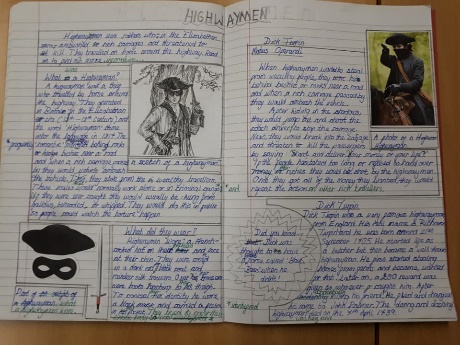 How could you present your work in a creative way? Add some pictures and get creative Guided Reading Year 5 and 6Independently read a chapter of your own book and write a summary for the chapter.Complete a reading revision mat – Danegeld by Rudyard Kipling(Mark together and correct any mistakes)Spellings – To be tested Friday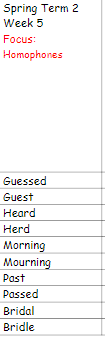 History – VikingsFocus – Viking ReligionsUse the below websites to research what Vikings believe.https://www.bbc.co.uk/bitesize/clips/zyy9wxshttps://vikings.mrdonn.org/gods.htmlhttps://kidskonnect.com/history/norse-gods-goddesses/Read through the PowerPoint:Task 1 – Can you match the God’s to their descriptionsTask 2 – Complete the Viking WorksheetTask 3 – Create your own Viking Gods Top Trump CarsAdditional Learning Opportunities:Daily reading (30 mins)Time Tables Rock Stars and Maths Frame (30 mins)Spelling Shed (30 mins)https://mathsframe.co.uk/en/resources/resource/477/Multiplication-Tables-CheckPE with Joe Wicks https://www.youtube.com/watch?v=qGKGNzNbWjUCosmic Yoga https://www.youtube.com/user/CosmicKidsYogaEducation CityAdditional Learning Opportunities:Daily reading (30 mins)Time Tables Rock Stars and Maths Frame (30 mins)Spelling Shed (30 mins)https://mathsframe.co.uk/en/resources/resource/477/Multiplication-Tables-CheckPE with Joe Wicks https://www.youtube.com/watch?v=qGKGNzNbWjUCosmic Yoga https://www.youtube.com/user/CosmicKidsYogaEducation CityAdditional Learning Opportunities:Daily reading (30 mins)Time Tables Rock Stars and Maths Frame (30 mins)Spelling Shed (30 mins)https://mathsframe.co.uk/en/resources/resource/477/Multiplication-Tables-CheckPE with Joe Wicks https://www.youtube.com/watch?v=qGKGNzNbWjUCosmic Yoga https://www.youtube.com/user/CosmicKidsYogaEducation City